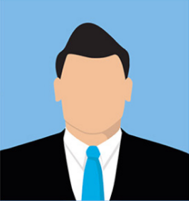 Mario RossiVia Aldo Rossi, 64, 20149 Milano (MI) - Italia333XXXXX80mario.rossi@icloud.comItaliana11.02.1994Maschile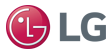 07/01/2016 - oggiProgettista TermotecnicoLG Electronics Italia S.p.A.Via Aldo Rossi, 4 - 20149 Milano (MI) - Italiaprogettazione di impianti di condizionamento;utilizzo di CAD 2D/3D per la redazione dei progetti;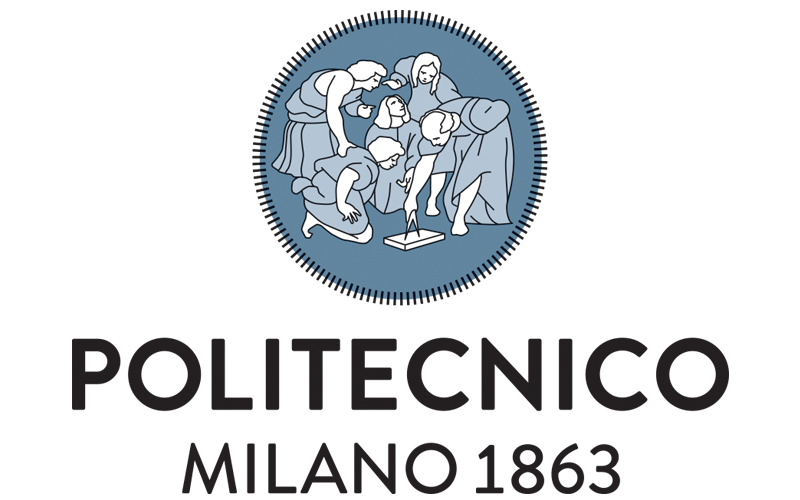 26/09/2012 - 18/12/15Laurea magistraleIngegneria energetica ad indirizzo termotecnicaPolitecnico di Milano94/110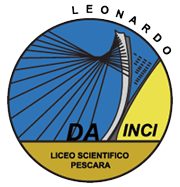 01/09/2009 - 26/09/2012Laurea di primo livelloIngegneria industriale - energeticaPolitecnico di Milano93/110 28/07/2009Diploma di maturitàLiceo scientifico Leonardo Da Vinci (Pescara)100/100Italiano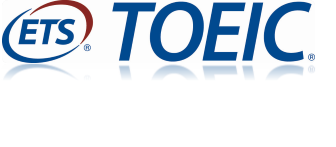 IngleseToeic ETS Global - British language  (845/990)OttimoOttimoBuonoSpagnoloBuonoDiscretoSufficiente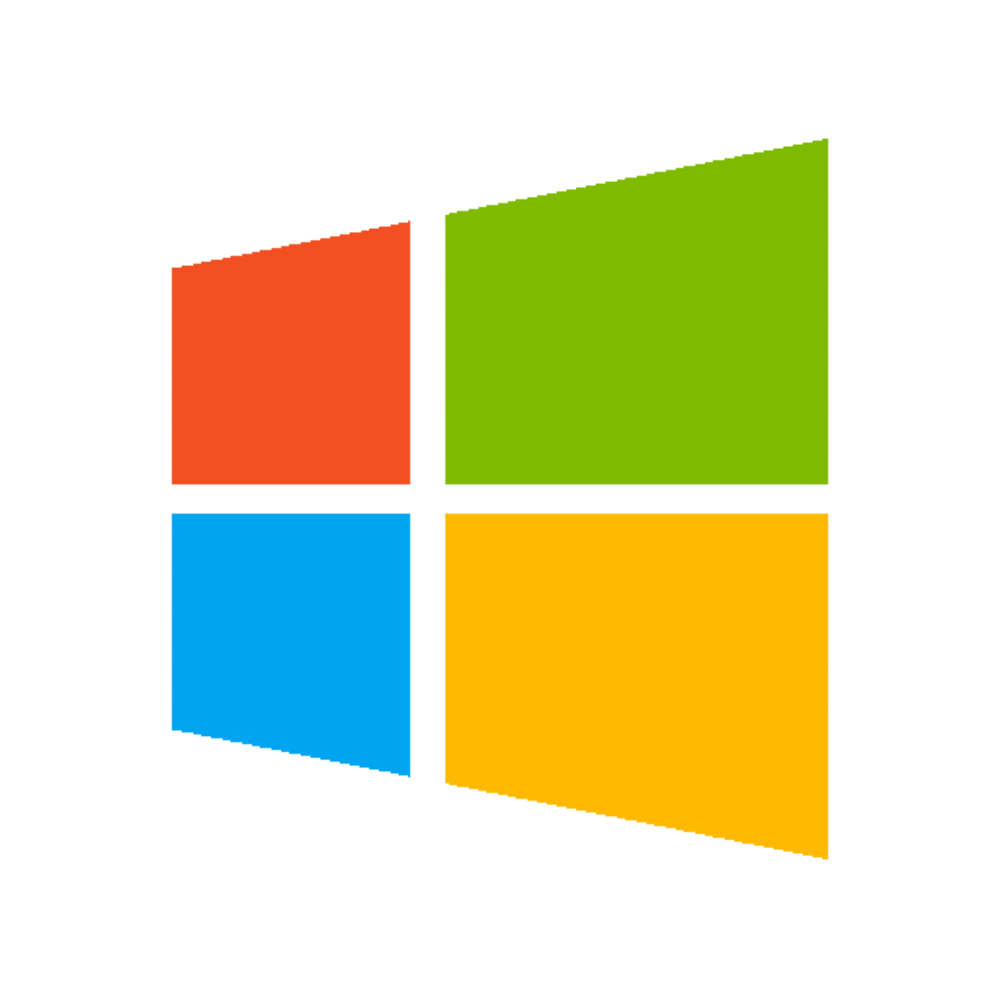 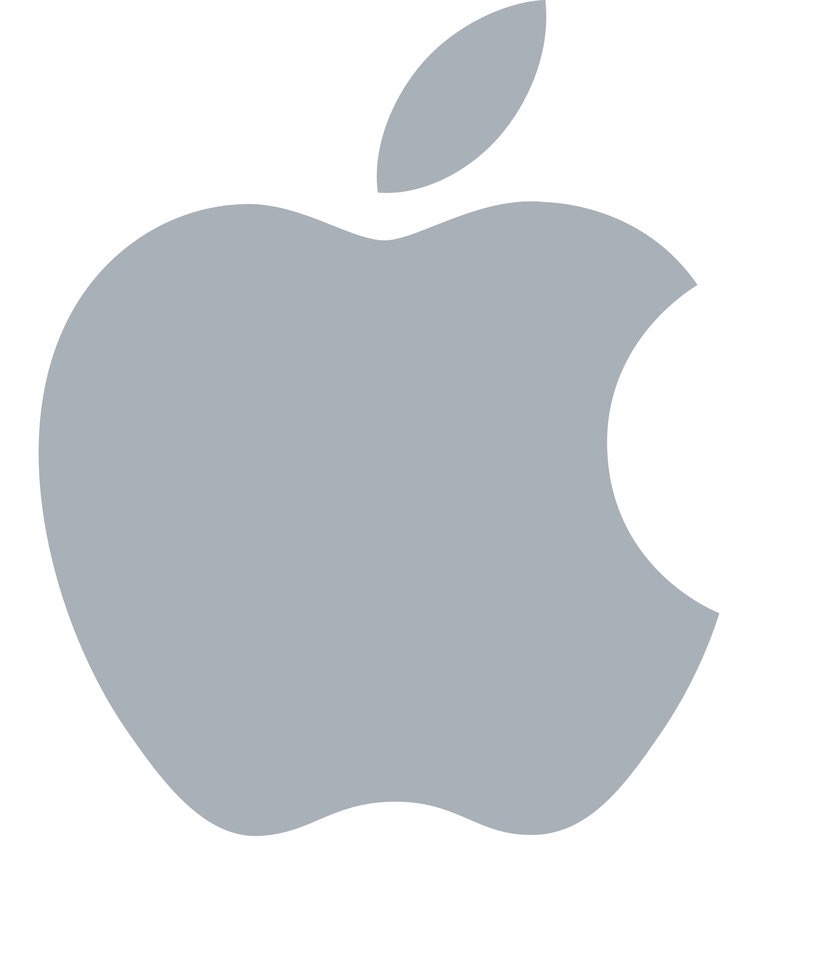 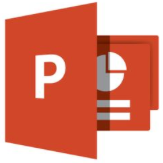 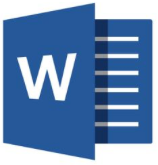 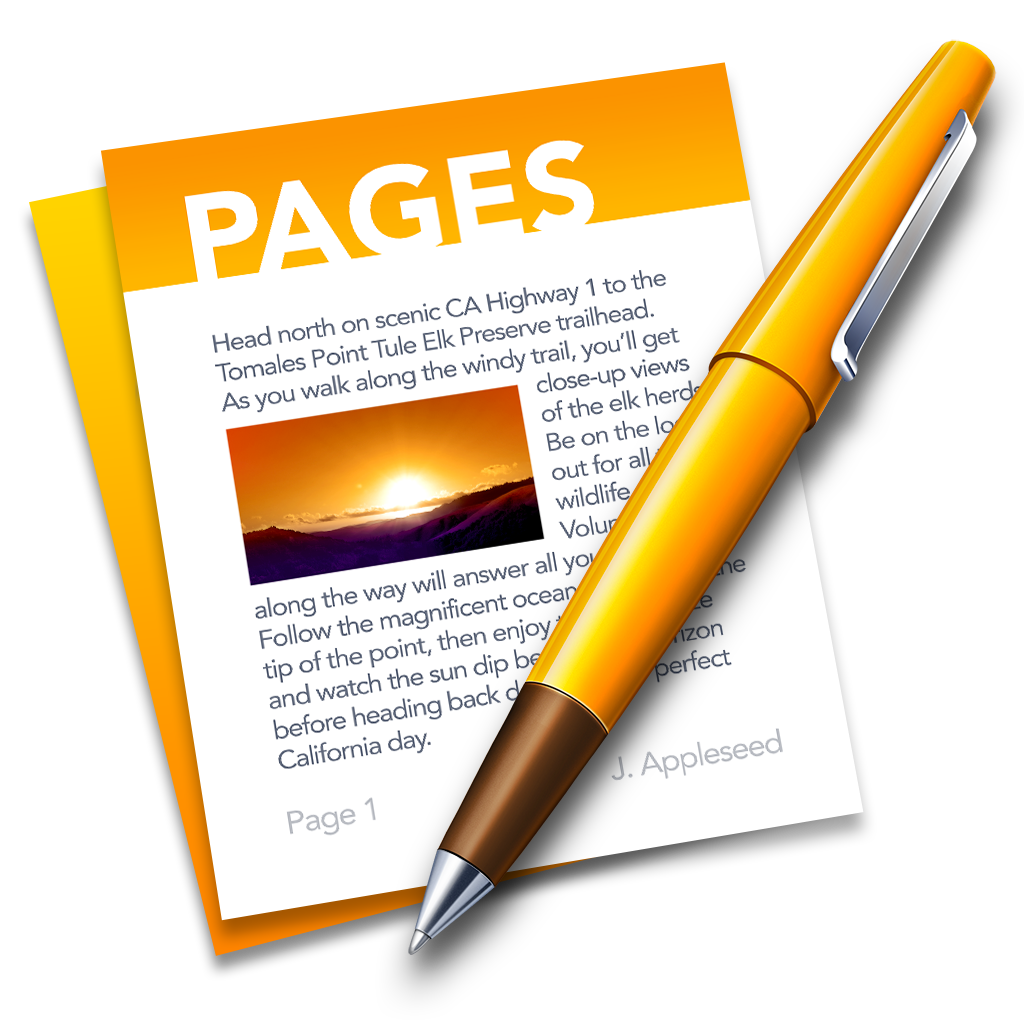 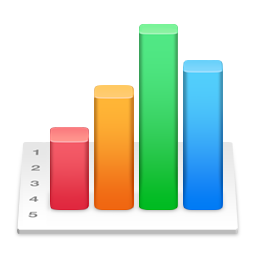 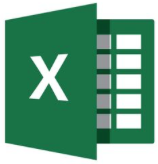 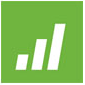 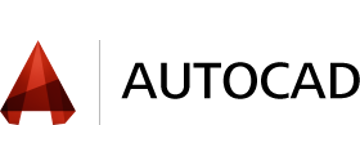 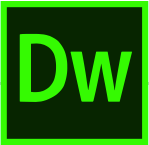 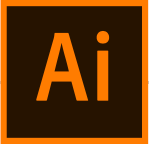 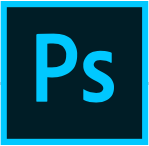 Windows, Mac OS X  -  OttimoMicrosoft Office: Word, PowerPoint. Apple: Pages. - OttimoMicrosoft Excel, Apple Numbers, Minitab  -  OttimoAutoCAD, SolidWorks, SolidEdge, Inventor  -  BuonoAdobe: Dreamweaver,  Photoshop, Illustrator - Buono Sport: calcio, scherma, nuoto, arti marziali. Mi ha sempre affascinato la competizione agonistica. Il benessere fisico ottenuto grazie allo sport e alla dieta equilibrata mi rende attento e performante anche nel lavoro.Patenti B, A1.